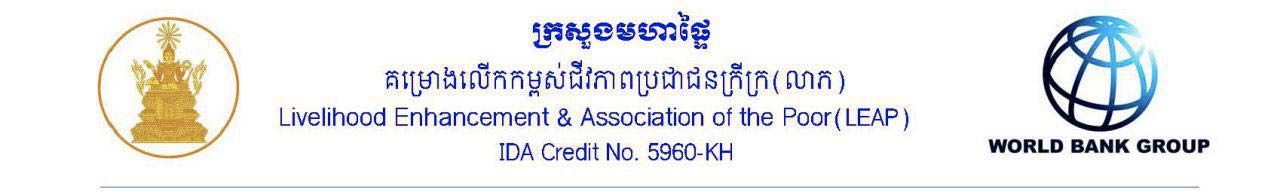 Project: ​ Cambodia - Livelihood Enhancement and Association of the Poor (LEAP) ProjectProject Perspective: Build social capital and give the voice and opportunities to the poor in planning and managing their own destiny.Principle of Project Preparation: Does not provide fish to eat but helps to give the ability to make your own fishing tools.Project Objective: To improve access of poor and vulnerable households in selected communities to financial services, opportunities for generating income, and small-scale infrastructure, and to provide immediate and effective response in case of an eligible crisis or emergency. Total Project/Program $ Value (of which World Bank or other Development Partner funding): USD 22,168,945 (IDA: USD 20,168,945 and counterpart fund/RGC: USD2,000,000)Duration of Project/Program (since inception to current closing date): 6 years period (Date of Effectiveness on 26-May-2017 and closing date on November 30, 2023).Coverage (by geographic/administrative areas and population): The project covers of 47 Communes/Sangkat in Siem Riep province and 13 Sangkats in Phnom Penh Capital, respectively.Project components (briefly described) and estimated $ value:Component 1: Improving Livelihoods for Rural Poor and Vulnerable Households. This component aims to address the needs of the ID Poor and vulnerable households in the 47 communes in Siem Reap Province through a demand driven approach. As the predominant sources of income for these rural poor households are from agriculture, livestock and fisheries, the project would leverage the technical support of the Ministry of Agriculture, Fisheries and Forestry (MAFF) and other technical service providers. The total estimated cost US$14.48 million; to be fully financed by IDA Credit).Component 2: Improving Livelihoods for Urban Poor and Vulnerable Households. This component aims to address the needs of the ID Poor and vulnerable households in 13 Sangkats in Phnom Penh Capital through a demand driven approach. Activities would include: (a) skills development training; (b) employment support services; and (c) provision of productive infrastructure to improve livelihood and increase productivity. The total estimated cost US$3.72 million; to be fully financed by IDA Credit).Component 3: Project Management. This component would support the overall implementation, supervision and coordination of the project at the national, provincial, district/Khan, commune/sangkat, and village/community levels, including: (a) social and environmental safeguard risk management; (b) procurement planning and contracts management; (c) financial management, disbursement and audit; and (d) monitoring and evaluation (M&E), and communication. The total estimated cost US$3.97 million (US$1.97 million financed by IDA Credit and 2 million funded by the RGC).Component 4: Contingent Emergency Response (US$0.00 million).  This component, with an initial allocation of zero, is part of the World Bank’s (IDA’s) support to an immediate response mechanism in Cambodia. This would allow the reallocation of a portion of undisbursed balance of the project for recovery and reconstruction support following a formal government request in the event of an eligible emergency.Main implementing agency/agencies: i) Executive Agency: Project Coordination Office (PCO)/ Ministry of Interior and, ii) Sub-project Management Teams (SMTs): Siem Reap Provincial Administration, Ministry of Agriculture, Forestry and Fisheries, Phnom Penh Capital HallOther key features: Establishment of Community Procurement Committee for small scale infrastructure development. The members of the Community Procurement Committee will be elected from each Project’s target community beneficiaries such as SHG Member/ producer groups respectively, or from nearby village. The Community Procurement Committee is responsible for all related procurement and contract implementation and administration tasks delegated to the committee.Summary Project ResultsIndicatorsProject Target(6 Years)Achievement (24 Nov 2022)% Vs Project TargetComponent 1: Improving Livelihoods for Rural Poor and Vulnerable HouseholdsComponent 1: Improving Livelihoods for Rural Poor and Vulnerable HouseholdsComponent 1: Improving Livelihoods for Rural Poor and Vulnerable HouseholdsComponent 1: Improving Livelihoods for Rural Poor and Vulnerable HouseholdsSub-Component 1.1: Building and Strengthening Institutions of the Rural PoorSub-Component 1.1: Building and Strengthening Institutions of the Rural PoorSub-Component 1.1: Building and Strengthening Institutions of the Rural PoorSub-Component 1.1: Building and Strengthening Institutions of the Rural PoorNumber of Self-Help Groups formed1,00097598%Number of Producer Groups formed474698%Number of Agricultural Cooperatives formed9889%Sub-Component 1.2: Enhancing Skills and Employment Opportunities for the Rural PoorSub-Component 1.2: Enhancing Skills and Employment Opportunities for the Rural PoorSub-Component 1.2: Enhancing Skills and Employment Opportunities for the Rural PoorSub-Component 1.2: Enhancing Skills and Employment Opportunities for the Rural PoorNumber of Student Enrolled780784101%Number of Student Completed training course78075296%Number of students got job or did its own business following training completion.62453486%Sub-Component 1.3: Basic Services and Community Infrastructure for the Rural PoorSub-Component 1.3: Basic Services and Community Infrastructure for the Rural PoorSub-Component 1.3: Basic Services and Community Infrastructure for the Rural PoorSub-Component 1.3: Basic Services and Community Infrastructure for the Rural PoorNumber of subprojects Implementation by Contractors12311392%Number of subprojects Implementation by Communities241250%Component 2: Improving Livelihoods for Urban Poor and Vulnerable HouseholdsComponent 2: Improving Livelihoods for Urban Poor and Vulnerable HouseholdsComponent 2: Improving Livelihoods for Urban Poor and Vulnerable HouseholdsComponent 2: Improving Livelihoods for Urban Poor and Vulnerable HouseholdsSub-component 2.1: Enhancing Skills and Employment Opportunities for the Urban PoorSub-component 2.1: Enhancing Skills and Employment Opportunities for the Urban PoorSub-component 2.1: Enhancing Skills and Employment Opportunities for the Urban PoorSub-component 2.1: Enhancing Skills and Employment Opportunities for the Urban PoorNumber of Student Enrolled520525101%Number of Student Completed training course52041780%Number of students got job or did its own business following training completion.41635184%Sub-Component 2.2: Basic Services and Community Infrastructure for the Urban PoorSub-Component 2.2: Basic Services and Community Infrastructure for the Urban PoorSub-Component 2.2: Basic Services and Community Infrastructure for the Urban PoorSub-Component 2.2: Basic Services and Community Infrastructure for the Urban PoorNumber of subprojects Implementation by Contractors464291%Number of subprojects Implementation by Communities231670%